2016 AAA Girls Volleyball 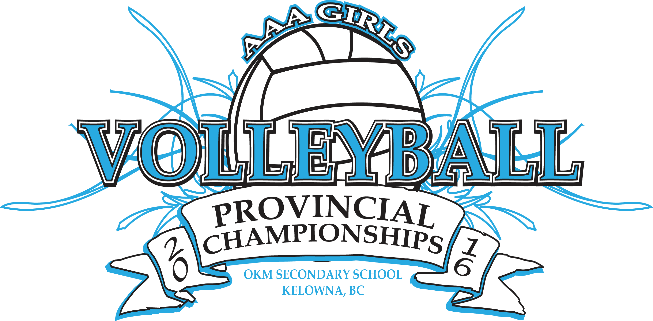 BC ChampionshipsHosted by Okanagan Mission Secondary School  December 1st-3rd	 REGISTRATION DAY SCHEDULE - NOVEMBER 30TH 			Thank you for your patience while we worked on the schedule below. We truly wanted to take the time to honour as many people’s needs as possible. That being said, we apologize for teams that did not get their request. We gave those with the farthest distance to travel the priority, in order of their submission and of course ensured 60 mins practice on the court you play at on Thursday morning.  Reminder that these practices are OPTIONAL.   If you do not wish to practice, we are possibly able to accommodate you at a later check-in time to note… latest being 4:45pm. Please let us know ASAP (first come/first serve).Please note:  Registration and team pictures are mandatory. The finalized draw will be made available on our website soon. Thank you for your efforts in organizing your trip to accommodate these times below.  REMINDER: TEAM PHOTOS REQURE PLAYERS IN FULL UNIFORMPLEASE BRING YOUR STARS ROSTER, TEAM POSTER, DOOR PRIZE & PIZZA MONEY (cash).Team					Registration Time 			Team Picture Time	Okanagan Mission			12:00 pm				12:15 pm – no practiceLangley				12:45 pm				12:50 pm		RE Mountain		 		12:50 pm				1:00 pm		Clayton Heights			1:00 pm				1:15 pm		Seaton					1:30 pm				1:45 pm	LV Rogers				1:45 pm				2:00 pm		M. McNair				2:00 pm				2:15 pm		Crofton House			2:15 pm				2:30 pm		Little Flower				2:30 pm				2:45 pmMark Isfeld				2:45 pm				3:00 pmPGSS					3:00 pm				3:15 pmCrofton House			3:15 pm				3:30 pm		NDSS					3:30 pm				3:45 pm – no practice	Timberline				3:45 pm				4:00 pmCaledonia				4:00 pm				4:15 pmBrooks					4:15 pm				4:30 pm	Duchess Park				4:30 pm				4:45 pm – no practicePRACTICE TIMES NOVEMBER 30TH 5:30 pm 		Courts Cleared and teams all start marshalling on OKM #2 Court5:45 pm 		Group Picture taken of all teams together 5:45 pm		All teams to be lined up, ready to march in6:00 pm		Opening Ceremonies Begins6:30 pm		Warm Up of UBC O Heat team begins – Come pick up your team’s pizza!7:00 pm		UBC O Heat Volleyball Match 7:00 pm		Coaches Meeting in OKM Library Please keep our contact info handy & let us know if you have any questions OR IF YOU ARE RUNNING LATE ON WEDNESDAY DUE TO TRAVEL CONDITIONS SO WE ARE AWARE!Michelle - 250.864.0165, email:  Schuelers@shaw.caPaul - 250.717.6133, email:  Paul.Thiessen@sd23.bc.caWebsite:  http://2016aaagirlsvolleyball.weebly.com/Looking forward to seeing everyone in Kelowna next week!  Safe Travels!  Michelle Schueler and Jullie Quiring, your Registration team OKM Secondary School:  4454 Gordon DriveÉcole de L'Anse-au-sable (AAS) : 675 Lequime Road	-please ensure you park ACROSS the road from AAS during school hours. 	 Parking is extremely limited and the school thanks you in advance for your cooperation!TIMEOKM #1OKM #2AAS #3AAS #41330RE MountainClayton HLSSX1430SeatonXM. McNairLV Rogers1530LFAXPGSSMark Isfeld1630Brooks1600 - Crofton HouseTimberline*Caledonia**need to hurry back to OKM for opening        ceremonies marshalling by 5:45pm. *need to hurry back to OKM for opening        ceremonies marshalling by 5:45pm. 